§3360-H.  Victims' Compensation FundThere is created a special fund, known as the "Victims' Compensation Fund," for the purpose of providing for the payment of claims arising under this chapter and for the payment of all necessary and proper expenses incurred by the board.  The Attorney General shall administer the fund.  [PL 1991, c. 806, §3 (NEW).]All administrative costs of the board must be paid out of money collected pursuant to section 3360‑I and deposited in the Victims' Compensation Fund.  The fund may receive private donations, federal funds and state funds designated by law that may be used for the payment of claims and for administrative costs.  [PL 1997, c. 378, §11 (AMD).]SECTION HISTORYPL 1991, c. 806, §3 (NEW). PL 1997, c. 378, §11 (AMD). The State of Maine claims a copyright in its codified statutes. If you intend to republish this material, we require that you include the following disclaimer in your publication:All copyrights and other rights to statutory text are reserved by the State of Maine. The text included in this publication reflects changes made through the First Regular Session and the First Special Session of the131st Maine Legislature and is current through November 1, 2023
                    . The text is subject to change without notice. It is a version that has not been officially certified by the Secretary of State. Refer to the Maine Revised Statutes Annotated and supplements for certified text.
                The Office of the Revisor of Statutes also requests that you send us one copy of any statutory publication you may produce. Our goal is not to restrict publishing activity, but to keep track of who is publishing what, to identify any needless duplication and to preserve the State's copyright rights.PLEASE NOTE: The Revisor's Office cannot perform research for or provide legal advice or interpretation of Maine law to the public. If you need legal assistance, please contact a qualified attorney.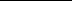 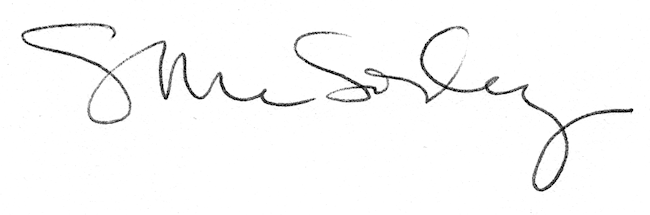 